Rev. 11/11/18STATE OF HISTORIC PRESERVATION TAX CREDIT APPLICATIONAMENDMENT FORM	OFFICE USE ONLYInstructions:  Use this form to provide additional information for a project placed on hold or to amend an approved Part 2 or Part 3 Application.  .This form   □	   Includes additional information requested for an application currently on hold             □	   Amends a previously approved    □   Part 2, or     □   Part 3 ApplicationCategories of work discussed in this amendment include: 										Describe Nature of Work; add Continuation Sheet, if necessaryName: 						  Signature: 					  Date: 			Organization (if applicable):  													Address: 						 City: 				        State: 		  Zip: 		Telephone Number: 					   E-mail:  							OFFICE USE ONLY:The Delaware State Historic Preservation Office has determined that the rehabilitation work described in this amendment□	is consistent with the Secretary of the Interior’s Standards and Guidelines for Rehabilitation.□	will be consistent with the Secretary of the Interior’s Standards and Guidelines for Rehabilitation if the attached conditions are met. □	are not consistent with the Secretary of the Interior’s Standards and Guidelines for Rehabilitation.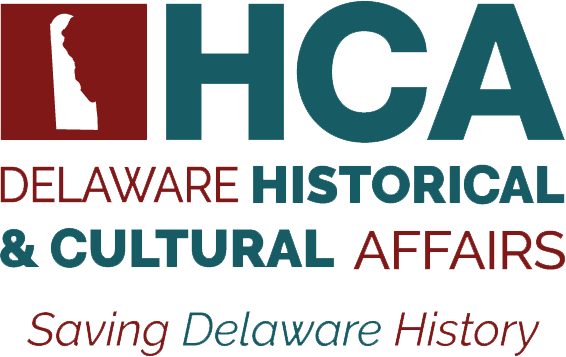 Certified by: 								__________      Timothy A. Slavin, Delaware State Historic Preservation Officer 		Date	________________________________________________________________Property Address   Project Number: